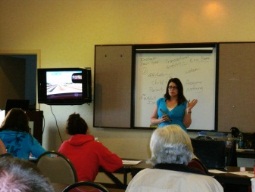 DRIVER IMPROVEMENT CLASSESSAVE $15.00 WHEN YOU PRE-PAY ONLINE(Payment must be received by Thursday prior to the Saturday class)www.Drivereducate.com 	VISA/MC/DISCOVER/PAYPAL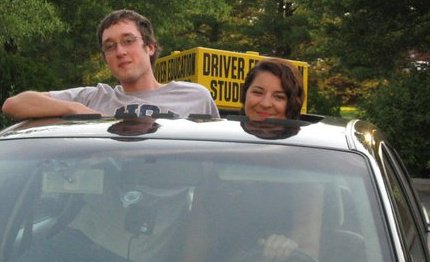 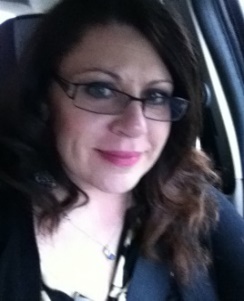 